VSTUPNÍ ČÁSTNázev moduluCihlářské výrobkyKód modulu36-m-2/AB54Typ vzděláváníOdborné vzděláváníTyp moduluodborný teoretickýVyužitelnost vzdělávacího moduluKategorie dosaženého vzděláníE (dvouleté, EQF úroveň 2)H (EQF úroveň 3)Skupiny oborů36 - Stavebnictví, geodézie a kartografieKomplexní úlohaCihlářské výrobkySvislé nosné konstrukceObory vzdělání - poznámky36-67-E/01 Zednické práce36-51-E/01 Dlaždičské práce36-55-E/01 Klempířské práce ve stavebnictví36-57-E/01 Malířské a natěračské práce36-59-E/01 Podlahářské práce36-62-E/01 Sklenářské práce36-64-E/01 Tesařské práce36-67-E/02 Stavební práce36-69-E/01 Pokrývačské práce36-67-H/01 Zedník36-52-H/01 Instalatér36-52-H/02 Mechanik plynových zařízení36-54-H/01 Kameník36-56-H/01 Kominík36-58-H/01 Montér vodovodů a kanalizací a obsluha vodárenských zařízení36-59-H/01 Podlahář 36-62-H/01 Sklenář 36-63-H/01 Štukatér36-64-H/01 Tesař36-65-H/01 Vodař36-66-H/01 Montér suchých staveb36-67-H/02 Kamnář36-69-H/01 Pokrývač36-44-L/51 Stavební provozDélka modulu (počet hodin)12Poznámka k délce moduluPlatnost modulu od30. 04. 2020Platnost modulu doVstupní předpokladyJde o vstupní modul bez nutnosti vazby na předcházející modulyJÁDRO MODULUCharakteristika moduluŽáci získají odborné vědomosti z oblasti pálených stavebních materiálů, zaměřených na cihlářské výrobky.Modul směřuje k získání znalostí o základních surovinách a technologickém postupu cihlářské výroby. Uvede do souvislostí druhy cihlářských výrobků a možnosti jejich použití včetně výpočtů spotřeby materiálů.Očekávané výsledky učeníŽák:orientuje se ve vlastnostech pálených keramických materiálů používaných ve stavebnictvípopíše základní suroviny pro výrobu a technologický postuprozlišuje druhy cihlářských výrobků, vlastnosti a způsob použití v praxicharakterizuje požadavky na kvalitu cihlářských výrobkůvypočítá spotřebu materiálu v jednoduchých příkladechorientuje se v technických listechObsah vzdělávání (rozpis učiva)VlastnostiPevnost, ekologičnost, zdravotní nezávadnost, tepelná izolace, požární odolnostSuroviny pro výrobuCihlářská hlína, jíly, lehčiva, ostřiva, vodaPostup výrobyTěžba a příprava suroviny, tváření, sušení, výpal, expediceDruhy výrobkůPro svislé konstrukce, pro vodorovné konstrukce, pro komínové zdivo, dlažby, obklady, kanalizační cihly, střešní krytinaSpotřeba materiálů, výpočtyUčební činnosti žáků a strategie výukyPrezentace základních teoretických znalostí formou přednášek, doplněných o názorné ukázky jednotlivých cihlářských výrobků.Praktické procvičení práce s katalogy a technickými listy výrobců při vyhledávání výrobků zadaných parametrů.Výpočty spotřeby materiálu a ceny materiálu pro konkrétní konstrukce.Exkurze u výrobce cihlářských výrobků nebo ve stavebninách.Zařazení do učebního plánu, ročníkDoporučení k zařazení do UP pro 1. ročníky oborů vzdělání skupiny 36VÝSTUPNÍ ČÁSTZpůsob ověřování dosažených výsledkůÚstně, prakticky – popis charakteristických vlastností pálených keramických materiálů, názorné rozpoznání základních druhů cihlářských materiálů a popis použití v praxiPísemně – práce s katalogy a technickými listy výrobců, vyhledávání výrobků zadaných parametrů pro konkrétní aplikace. Popis základního technologického postupu v konstrukčních systémech budovKritéria hodnoceníSprávnost a výstižnost formulací odpovědí v ústní a praktické zkoušce a prokázání schopností v práci s pracovními listy.Hodnocení:Výborně: 100 - 85 % správných odpovědíChvalitebně: 84 - 70 % správných odpovědíDobře: 69 - 50 % správných odpovědíDostatečně: 49 - 30 % správných odpovědíNedostatečně: 29 - 0 % správných odpovědíDoporučená literaturaLiška, Jan.: Materiály učebnice pro odborná učiliště, obor zednické práce, Praha, Parta 2005Podlena, Václav.: Zednické práce Technologie 1. Ročník OU, Praha, Parta 2001Dědek, M., Vošický, F.: Stavební materiály pro 1. ročník SPŠ, Praha, Sobotáles 2001Katalogy a technické listy výrobcůPoznámkyCIVObsahové upřesněníOV RVP - Odborné vzdělávání ve vztahu k RVPMateriál vznikl v rámci projektu Modernizace odborného vzdělávání (MOV), který byl spolufinancován z Evropských strukturálních a investičních fondů a jehož realizaci zajišťoval Národní pedagogický institut České republiky. Autorem materiálu a všech jeho částí, není-li uvedeno jinak, je Václava Formánková. Creative Commons CC BY SA 4.0 – Uveďte původ – Zachovejte licenci 4.0 Mezinárodní.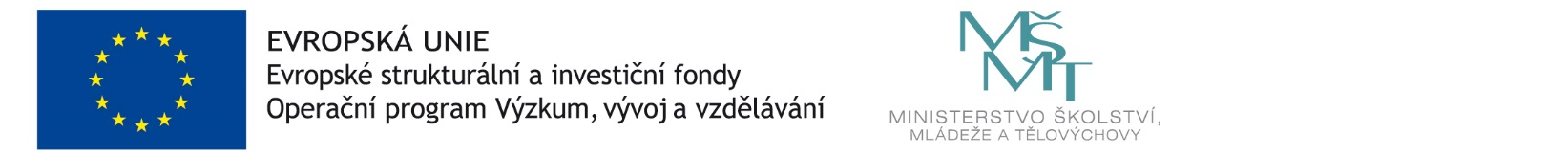 